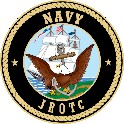 INSTRUCTIONS, REGULATIONS & GUIDANCE FOR COMPLETING THIS DOCUMENT 	Cadets seeking advancement to Petty Officer 3rd Class will be expected to identify all NJROTC Ribbons, and how to earn them. 	All cadets must remain in current rate for a minimum of one (1) complete marking period. 	Signatures for the next rate cannot be obtained until the end of this advancement cycle. 	Waivers for any requirement can only be granted by the Senior Naval Science Instructor, or Compand MasterChief Petty Officer. 	Your Monthly Inspection Sheet must be attached to your PQS when turning in. 	Teacher Recommendations & High School Administration Recommendations may only be received during the final two (2) weeks of the advancement period. 	Your classroom teacher must complete all fields in their appropriate recommendation area, including your marking period average. 	Please allow up to one (1) week processing time when submitting community service hours to theAdministration Department for entry into CDMIS, as your hours must be in the system in order to count towardsthis advancement cycle. 	This PQS Document was revised on 08/21/2015. All Previous Editions of this PQS are obsolete and may not be used. 	Any comments, questions, or concerns regarding this revised PQS Document should be submitted to….Pearl High School NJROTC 500 Pirate CovePearl, MS 39208						rvontoure@pearlk12.com Pearl High School NJROTCPersonal Qualification System (PQS)Petty Officer 3rd ClassPearl High School NJROTCPersonal Qualification System (PQS)Petty Officer 3rd ClassPearl High School NJROTCPersonal Qualification System (PQS)Petty Officer 3rd ClassPearl High School NJROTCPersonal Qualification System (PQS)Petty Officer 3rd ClassPearl High School NJROTCPersonal Qualification System (PQS)Petty Officer 3rd ClassPearl High School NJROTCPersonal Qualification System (PQS)Petty Officer 3rd ClassPearl High School NJROTCPersonal Qualification System (PQS)Petty Officer 3rd ClassPearl High School NJROTCPersonal Qualification System (PQS)Petty Officer 3rd Class PO3NAME (Last, First MI)NAME (Last, First MI)GRADECOMPANYPLATOONPLATOONSQUADMARKING PERIODMARKING PERIODSECTION 1 – GENERAL MILITARY KNOWLEDGESECTION 1 – GENERAL MILITARY KNOWLEDGESECTION 1 – GENERAL MILITARY KNOWLEDGESECTION 1 – GENERAL MILITARY KNOWLEDGESECTION 1 – GENERAL MILITARY KNOWLEDGESECTION 1 – GENERAL MILITARY KNOWLEDGESECTION 1 – GENERAL MILITARY KNOWLEDGESECTION 1 – GENERAL MILITARY KNOWLEDGESECTION 1 – GENERAL MILITARY KNOWLEDGEA.) THE 11 GENERAL ORDERS TO THE SENTRYRecite all 11 General Orders to the Sentry (Reference: NAVEDTRA 37116-J, Pg. 7-1). Sound off in a loud clear voice to the person you are addressing, “Sir (Ma’am, or Chief), the  	General Order to the Sentry is to  	, Sir (Ma’am, or Chief)”.1.)  Take charge of this post and all government property in view.2.)  Walk my post in a military manner, keeping always on the alert, and observing everything that takes place within sight or hearing.3.)  Report all violations of orders I am instructed to enforce.4.)  Repeat all calls from posts more distant from the quarterdeck than my own.5.)  Quit my post only when properly relieved.6.)  Receive, obey, and pass on to the sentry who relieves me, all orders from the Commanding Officer, Command Duty Officer, Officer of the Deck, and Officers and Petty Officers of the Watch only.7.)  Talk to no one except in the line of duty.8.)  Give the alarm in case of fire or disorder.9.)  Call the Officer of the Deck in any case not covered by instructions.10.) Salute all officers and all colors and standards not cased.11.) Be Especially watchful at night, and during the time for challenging, challenge all persons on or near my post and allow no one to pass without proper authority.A.) THE 11 GENERAL ORDERS TO THE SENTRYRecite all 11 General Orders to the Sentry (Reference: NAVEDTRA 37116-J, Pg. 7-1). Sound off in a loud clear voice to the person you are addressing, “Sir (Ma’am, or Chief), the  	General Order to the Sentry is to  	, Sir (Ma’am, or Chief)”.1.)  Take charge of this post and all government property in view.2.)  Walk my post in a military manner, keeping always on the alert, and observing everything that takes place within sight or hearing.3.)  Report all violations of orders I am instructed to enforce.4.)  Repeat all calls from posts more distant from the quarterdeck than my own.5.)  Quit my post only when properly relieved.6.)  Receive, obey, and pass on to the sentry who relieves me, all orders from the Commanding Officer, Command Duty Officer, Officer of the Deck, and Officers and Petty Officers of the Watch only.7.)  Talk to no one except in the line of duty.8.)  Give the alarm in case of fire or disorder.9.)  Call the Officer of the Deck in any case not covered by instructions.10.) Salute all officers and all colors and standards not cased.11.) Be Especially watchful at night, and during the time for challenging, challenge all persons on or near my post and allow no one to pass without proper authority.A.) THE 11 GENERAL ORDERS TO THE SENTRYRecite all 11 General Orders to the Sentry (Reference: NAVEDTRA 37116-J, Pg. 7-1). Sound off in a loud clear voice to the person you are addressing, “Sir (Ma’am, or Chief), the  	General Order to the Sentry is to  	, Sir (Ma’am, or Chief)”.1.)  Take charge of this post and all government property in view.2.)  Walk my post in a military manner, keeping always on the alert, and observing everything that takes place within sight or hearing.3.)  Report all violations of orders I am instructed to enforce.4.)  Repeat all calls from posts more distant from the quarterdeck than my own.5.)  Quit my post only when properly relieved.6.)  Receive, obey, and pass on to the sentry who relieves me, all orders from the Commanding Officer, Command Duty Officer, Officer of the Deck, and Officers and Petty Officers of the Watch only.7.)  Talk to no one except in the line of duty.8.)  Give the alarm in case of fire or disorder.9.)  Call the Officer of the Deck in any case not covered by instructions.10.) Salute all officers and all colors and standards not cased.11.) Be Especially watchful at night, and during the time for challenging, challenge all persons on or near my post and allow no one to pass without proper authority.A.) THE 11 GENERAL ORDERS TO THE SENTRYRecite all 11 General Orders to the Sentry (Reference: NAVEDTRA 37116-J, Pg. 7-1). Sound off in a loud clear voice to the person you are addressing, “Sir (Ma’am, or Chief), the  	General Order to the Sentry is to  	, Sir (Ma’am, or Chief)”.1.)  Take charge of this post and all government property in view.2.)  Walk my post in a military manner, keeping always on the alert, and observing everything that takes place within sight or hearing.3.)  Report all violations of orders I am instructed to enforce.4.)  Repeat all calls from posts more distant from the quarterdeck than my own.5.)  Quit my post only when properly relieved.6.)  Receive, obey, and pass on to the sentry who relieves me, all orders from the Commanding Officer, Command Duty Officer, Officer of the Deck, and Officers and Petty Officers of the Watch only.7.)  Talk to no one except in the line of duty.8.)  Give the alarm in case of fire or disorder.9.)  Call the Officer of the Deck in any case not covered by instructions.10.) Salute all officers and all colors and standards not cased.11.) Be Especially watchful at night, and during the time for challenging, challenge all persons on or near my post and allow no one to pass without proper authority.A.) THE 11 GENERAL ORDERS TO THE SENTRYRecite all 11 General Orders to the Sentry (Reference: NAVEDTRA 37116-J, Pg. 7-1). Sound off in a loud clear voice to the person you are addressing, “Sir (Ma’am, or Chief), the  	General Order to the Sentry is to  	, Sir (Ma’am, or Chief)”.1.)  Take charge of this post and all government property in view.2.)  Walk my post in a military manner, keeping always on the alert, and observing everything that takes place within sight or hearing.3.)  Report all violations of orders I am instructed to enforce.4.)  Repeat all calls from posts more distant from the quarterdeck than my own.5.)  Quit my post only when properly relieved.6.)  Receive, obey, and pass on to the sentry who relieves me, all orders from the Commanding Officer, Command Duty Officer, Officer of the Deck, and Officers and Petty Officers of the Watch only.7.)  Talk to no one except in the line of duty.8.)  Give the alarm in case of fire or disorder.9.)  Call the Officer of the Deck in any case not covered by instructions.10.) Salute all officers and all colors and standards not cased.11.) Be Especially watchful at night, and during the time for challenging, challenge all persons on or near my post and allow no one to pass without proper authority.A.) THE 11 GENERAL ORDERS TO THE SENTRYRecite all 11 General Orders to the Sentry (Reference: NAVEDTRA 37116-J, Pg. 7-1). Sound off in a loud clear voice to the person you are addressing, “Sir (Ma’am, or Chief), the  	General Order to the Sentry is to  	, Sir (Ma’am, or Chief)”.1.)  Take charge of this post and all government property in view.2.)  Walk my post in a military manner, keeping always on the alert, and observing everything that takes place within sight or hearing.3.)  Report all violations of orders I am instructed to enforce.4.)  Repeat all calls from posts more distant from the quarterdeck than my own.5.)  Quit my post only when properly relieved.6.)  Receive, obey, and pass on to the sentry who relieves me, all orders from the Commanding Officer, Command Duty Officer, Officer of the Deck, and Officers and Petty Officers of the Watch only.7.)  Talk to no one except in the line of duty.8.)  Give the alarm in case of fire or disorder.9.)  Call the Officer of the Deck in any case not covered by instructions.10.) Salute all officers and all colors and standards not cased.11.) Be Especially watchful at night, and during the time for challenging, challenge all persons on or near my post and allow no one to pass without proper authority.A.) THE 11 GENERAL ORDERS TO THE SENTRYRecite all 11 General Orders to the Sentry (Reference: NAVEDTRA 37116-J, Pg. 7-1). Sound off in a loud clear voice to the person you are addressing, “Sir (Ma’am, or Chief), the  	General Order to the Sentry is to  	, Sir (Ma’am, or Chief)”.1.)  Take charge of this post and all government property in view.2.)  Walk my post in a military manner, keeping always on the alert, and observing everything that takes place within sight or hearing.3.)  Report all violations of orders I am instructed to enforce.4.)  Repeat all calls from posts more distant from the quarterdeck than my own.5.)  Quit my post only when properly relieved.6.)  Receive, obey, and pass on to the sentry who relieves me, all orders from the Commanding Officer, Command Duty Officer, Officer of the Deck, and Officers and Petty Officers of the Watch only.7.)  Talk to no one except in the line of duty.8.)  Give the alarm in case of fire or disorder.9.)  Call the Officer of the Deck in any case not covered by instructions.10.) Salute all officers and all colors and standards not cased.11.) Be Especially watchful at night, and during the time for challenging, challenge all persons on or near my post and allow no one to pass without proper authority.A.) THE 11 GENERAL ORDERS TO THE SENTRYRecite all 11 General Orders to the Sentry (Reference: NAVEDTRA 37116-J, Pg. 7-1). Sound off in a loud clear voice to the person you are addressing, “Sir (Ma’am, or Chief), the  	General Order to the Sentry is to  	, Sir (Ma’am, or Chief)”.1.)  Take charge of this post and all government property in view.2.)  Walk my post in a military manner, keeping always on the alert, and observing everything that takes place within sight or hearing.3.)  Report all violations of orders I am instructed to enforce.4.)  Repeat all calls from posts more distant from the quarterdeck than my own.5.)  Quit my post only when properly relieved.6.)  Receive, obey, and pass on to the sentry who relieves me, all orders from the Commanding Officer, Command Duty Officer, Officer of the Deck, and Officers and Petty Officers of the Watch only.7.)  Talk to no one except in the line of duty.8.)  Give the alarm in case of fire or disorder.9.)  Call the Officer of the Deck in any case not covered by instructions.10.) Salute all officers and all colors and standards not cased.11.) Be Especially watchful at night, and during the time for challenging, challenge all persons on or near my post and allow no one to pass without proper authority.A.) THE 11 GENERAL ORDERS TO THE SENTRYRecite all 11 General Orders to the Sentry (Reference: NAVEDTRA 37116-J, Pg. 7-1). Sound off in a loud clear voice to the person you are addressing, “Sir (Ma’am, or Chief), the  	General Order to the Sentry is to  	, Sir (Ma’am, or Chief)”.1.)  Take charge of this post and all government property in view.2.)  Walk my post in a military manner, keeping always on the alert, and observing everything that takes place within sight or hearing.3.)  Report all violations of orders I am instructed to enforce.4.)  Repeat all calls from posts more distant from the quarterdeck than my own.5.)  Quit my post only when properly relieved.6.)  Receive, obey, and pass on to the sentry who relieves me, all orders from the Commanding Officer, Command Duty Officer, Officer of the Deck, and Officers and Petty Officers of the Watch only.7.)  Talk to no one except in the line of duty.8.)  Give the alarm in case of fire or disorder.9.)  Call the Officer of the Deck in any case not covered by instructions.10.) Salute all officers and all colors and standards not cased.11.) Be Especially watchful at night, and during the time for challenging, challenge all persons on or near my post and allow no one to pass without proper authority.NAME (Printed)SIGNATURESIGNATURESIGNATUREDATEPOSITIONPOSITIONPOSITIONPOSITIONB.) THE CADET CREEDRecite the NJROTC Cadet Creed. Sound off in a loud clear voice to the person you are addressing, “Sir (Ma’am, or Chief), the Cadet Creed is  	, Sir (Ma’am, or Chief)”I am a Naval Junior ROTC cadet;I strive to promote patriotism and becomean informed and responsible citizen.I respect those in position of authority.I support those who have defended freedom and democracy around the world.I proudly embrace the Navy’s core values ofHONOR, COURAGE, and COMMITMENT.I am committed to excellence and the fair treatment of all“The mission of Junior ROTC is to instill in students in United States secondary educational institutions the values of citizenship, service to the United States, personal responsibility, and a sense of accomplishment.”B.) THE CADET CREEDRecite the NJROTC Cadet Creed. Sound off in a loud clear voice to the person you are addressing, “Sir (Ma’am, or Chief), the Cadet Creed is  	, Sir (Ma’am, or Chief)”I am a Naval Junior ROTC cadet;I strive to promote patriotism and becomean informed and responsible citizen.I respect those in position of authority.I support those who have defended freedom and democracy around the world.I proudly embrace the Navy’s core values ofHONOR, COURAGE, and COMMITMENT.I am committed to excellence and the fair treatment of all“The mission of Junior ROTC is to instill in students in United States secondary educational institutions the values of citizenship, service to the United States, personal responsibility, and a sense of accomplishment.”B.) THE CADET CREEDRecite the NJROTC Cadet Creed. Sound off in a loud clear voice to the person you are addressing, “Sir (Ma’am, or Chief), the Cadet Creed is  	, Sir (Ma’am, or Chief)”I am a Naval Junior ROTC cadet;I strive to promote patriotism and becomean informed and responsible citizen.I respect those in position of authority.I support those who have defended freedom and democracy around the world.I proudly embrace the Navy’s core values ofHONOR, COURAGE, and COMMITMENT.I am committed to excellence and the fair treatment of all“The mission of Junior ROTC is to instill in students in United States secondary educational institutions the values of citizenship, service to the United States, personal responsibility, and a sense of accomplishment.”B.) THE CADET CREEDRecite the NJROTC Cadet Creed. Sound off in a loud clear voice to the person you are addressing, “Sir (Ma’am, or Chief), the Cadet Creed is  	, Sir (Ma’am, or Chief)”I am a Naval Junior ROTC cadet;I strive to promote patriotism and becomean informed and responsible citizen.I respect those in position of authority.I support those who have defended freedom and democracy around the world.I proudly embrace the Navy’s core values ofHONOR, COURAGE, and COMMITMENT.I am committed to excellence and the fair treatment of all“The mission of Junior ROTC is to instill in students in United States secondary educational institutions the values of citizenship, service to the United States, personal responsibility, and a sense of accomplishment.”B.) THE CADET CREEDRecite the NJROTC Cadet Creed. Sound off in a loud clear voice to the person you are addressing, “Sir (Ma’am, or Chief), the Cadet Creed is  	, Sir (Ma’am, or Chief)”I am a Naval Junior ROTC cadet;I strive to promote patriotism and becomean informed and responsible citizen.I respect those in position of authority.I support those who have defended freedom and democracy around the world.I proudly embrace the Navy’s core values ofHONOR, COURAGE, and COMMITMENT.I am committed to excellence and the fair treatment of all“The mission of Junior ROTC is to instill in students in United States secondary educational institutions the values of citizenship, service to the United States, personal responsibility, and a sense of accomplishment.”B.) THE CADET CREEDRecite the NJROTC Cadet Creed. Sound off in a loud clear voice to the person you are addressing, “Sir (Ma’am, or Chief), the Cadet Creed is  	, Sir (Ma’am, or Chief)”I am a Naval Junior ROTC cadet;I strive to promote patriotism and becomean informed and responsible citizen.I respect those in position of authority.I support those who have defended freedom and democracy around the world.I proudly embrace the Navy’s core values ofHONOR, COURAGE, and COMMITMENT.I am committed to excellence and the fair treatment of all“The mission of Junior ROTC is to instill in students in United States secondary educational institutions the values of citizenship, service to the United States, personal responsibility, and a sense of accomplishment.”B.) THE CADET CREEDRecite the NJROTC Cadet Creed. Sound off in a loud clear voice to the person you are addressing, “Sir (Ma’am, or Chief), the Cadet Creed is  	, Sir (Ma’am, or Chief)”I am a Naval Junior ROTC cadet;I strive to promote patriotism and becomean informed and responsible citizen.I respect those in position of authority.I support those who have defended freedom and democracy around the world.I proudly embrace the Navy’s core values ofHONOR, COURAGE, and COMMITMENT.I am committed to excellence and the fair treatment of all“The mission of Junior ROTC is to instill in students in United States secondary educational institutions the values of citizenship, service to the United States, personal responsibility, and a sense of accomplishment.”B.) THE CADET CREEDRecite the NJROTC Cadet Creed. Sound off in a loud clear voice to the person you are addressing, “Sir (Ma’am, or Chief), the Cadet Creed is  	, Sir (Ma’am, or Chief)”I am a Naval Junior ROTC cadet;I strive to promote patriotism and becomean informed and responsible citizen.I respect those in position of authority.I support those who have defended freedom and democracy around the world.I proudly embrace the Navy’s core values ofHONOR, COURAGE, and COMMITMENT.I am committed to excellence and the fair treatment of all“The mission of Junior ROTC is to instill in students in United States secondary educational institutions the values of citizenship, service to the United States, personal responsibility, and a sense of accomplishment.”B.) THE CADET CREEDRecite the NJROTC Cadet Creed. Sound off in a loud clear voice to the person you are addressing, “Sir (Ma’am, or Chief), the Cadet Creed is  	, Sir (Ma’am, or Chief)”I am a Naval Junior ROTC cadet;I strive to promote patriotism and becomean informed and responsible citizen.I respect those in position of authority.I support those who have defended freedom and democracy around the world.I proudly embrace the Navy’s core values ofHONOR, COURAGE, and COMMITMENT.I am committed to excellence and the fair treatment of all“The mission of Junior ROTC is to instill in students in United States secondary educational institutions the values of citizenship, service to the United States, personal responsibility, and a sense of accomplishment.”NAME (Printed)SIGNATURESIGNATURESIGNATUREDATEPOSITIONPOSITIONPOSITIONPOSITIONC.) NAVY OFFICER PAY GRADES & ABBREVIATIONSIdentify all Navy Officer Pay Grades and how to abbreviate their rank (Reference: NAVEDTRA 37116-K, Pg. 2-1).Pay Grade 	Rank 	AbbreviationO1	Ensign	ENS O2	Lieutenant Junior Grade	LTJG O3	Lieutenant	LTO4	Lieutenant Commander	LCDR O5	Commander	CDR O6	Captain	CAPTO7	Rear Admiral Lower Half	RADM-L O8	Rear Admiral Upper Half	RADM-U O9	Vice Admiral	VADM O10	Admiral	ADMC.) NAVY OFFICER PAY GRADES & ABBREVIATIONSIdentify all Navy Officer Pay Grades and how to abbreviate their rank (Reference: NAVEDTRA 37116-K, Pg. 2-1).Pay Grade 	Rank 	AbbreviationO1	Ensign	ENS O2	Lieutenant Junior Grade	LTJG O3	Lieutenant	LTO4	Lieutenant Commander	LCDR O5	Commander	CDR O6	Captain	CAPTO7	Rear Admiral Lower Half	RADM-L O8	Rear Admiral Upper Half	RADM-U O9	Vice Admiral	VADM O10	Admiral	ADMC.) NAVY OFFICER PAY GRADES & ABBREVIATIONSIdentify all Navy Officer Pay Grades and how to abbreviate their rank (Reference: NAVEDTRA 37116-K, Pg. 2-1).Pay Grade 	Rank 	AbbreviationO1	Ensign	ENS O2	Lieutenant Junior Grade	LTJG O3	Lieutenant	LTO4	Lieutenant Commander	LCDR O5	Commander	CDR O6	Captain	CAPTO7	Rear Admiral Lower Half	RADM-L O8	Rear Admiral Upper Half	RADM-U O9	Vice Admiral	VADM O10	Admiral	ADMC.) NAVY OFFICER PAY GRADES & ABBREVIATIONSIdentify all Navy Officer Pay Grades and how to abbreviate their rank (Reference: NAVEDTRA 37116-K, Pg. 2-1).Pay Grade 	Rank 	AbbreviationO1	Ensign	ENS O2	Lieutenant Junior Grade	LTJG O3	Lieutenant	LTO4	Lieutenant Commander	LCDR O5	Commander	CDR O6	Captain	CAPTO7	Rear Admiral Lower Half	RADM-L O8	Rear Admiral Upper Half	RADM-U O9	Vice Admiral	VADM O10	Admiral	ADMNAME (Printed)SIGNATUREDATEPOSITIOND.) THE NJROTC CHAIN OF COMMANDIdentify the NJROTC Chain of Command (Reference: Unit COC) Sound off in a loud clear voice to the person you areaddressing, “Sir (Ma’am, or Chief), the Cadet Creed is  	, Sir (Ma’am, or Chief)”Platoon GuidePlatoon Logistic Specialist (LS)Platoon Yeoman (YN)Assistant Platoon CommanderPlatoon CommanderOperations Officer Administration OfficerSupply OfficerCompany Master ChiefCompany Executive OfficerCompany CommanderNaval Science InstructorSr. Naval Science InstructorArea 8 ManagerCommander, Naval Service Training Command Commander, Naval Education & Training Cmd Chief of Naval OperationsSecretary of the NavySecretary of DefenseVice President of the United StatesPresident of the United StatesD.) THE NJROTC CHAIN OF COMMANDIdentify the NJROTC Chain of Command (Reference: Unit COC) Sound off in a loud clear voice to the person you areaddressing, “Sir (Ma’am, or Chief), the Cadet Creed is  	, Sir (Ma’am, or Chief)”Platoon GuidePlatoon Logistic Specialist (LS)Platoon Yeoman (YN)Assistant Platoon CommanderPlatoon CommanderOperations Officer Administration OfficerSupply OfficerCompany Master ChiefCompany Executive OfficerCompany CommanderNaval Science InstructorSr. Naval Science InstructorArea 8 ManagerCommander, Naval Service Training Command Commander, Naval Education & Training Cmd Chief of Naval OperationsSecretary of the NavySecretary of DefenseVice President of the United StatesPresident of the United StatesD.) THE NJROTC CHAIN OF COMMANDIdentify the NJROTC Chain of Command (Reference: Unit COC) Sound off in a loud clear voice to the person you areaddressing, “Sir (Ma’am, or Chief), the Cadet Creed is  	, Sir (Ma’am, or Chief)”Platoon GuidePlatoon Logistic Specialist (LS)Platoon Yeoman (YN)Assistant Platoon CommanderPlatoon CommanderOperations Officer Administration OfficerSupply OfficerCompany Master ChiefCompany Executive OfficerCompany CommanderNaval Science InstructorSr. Naval Science InstructorArea 8 ManagerCommander, Naval Service Training Command Commander, Naval Education & Training Cmd Chief of Naval OperationsSecretary of the NavySecretary of DefenseVice President of the United StatesPresident of the United StatesD.) THE NJROTC CHAIN OF COMMANDIdentify the NJROTC Chain of Command (Reference: Unit COC) Sound off in a loud clear voice to the person you areaddressing, “Sir (Ma’am, or Chief), the Cadet Creed is  	, Sir (Ma’am, or Chief)”Platoon GuidePlatoon Logistic Specialist (LS)Platoon Yeoman (YN)Assistant Platoon CommanderPlatoon CommanderOperations Officer Administration OfficerSupply OfficerCompany Master ChiefCompany Executive OfficerCompany CommanderNaval Science InstructorSr. Naval Science InstructorArea 8 ManagerCommander, Naval Service Training Command Commander, Naval Education & Training Cmd Chief of Naval OperationsSecretary of the NavySecretary of DefenseVice President of the United StatesPresident of the United StatesNAME (Printed)SIGNATUREDATEPOSITIONSECTION 2 – PRACTICAL FACTORSSECTION 2 – PRACTICAL FACTORSSECTION 2 – PRACTICAL FACTORSSECTION 2 – PRACTICAL FACTORSSECTION 2 – PRACTICAL FACTORSSECTION 2 – PRACTICAL FACTORSSECTION 2 – PRACTICAL FACTORSSECTION 2 – PRACTICAL FACTORSSECTION 2 – PRACTICAL FACTORSSECTION 2 – PRACTICAL FACTORSA.) THE MANUAL OF ARMSDemonstrate a proficiency in the execution of the following rifle movements. (Reference: NAVEDTRA 37116-J, DM-31).	Attention		Present, Arms (Order Arms)	Trail, Arms		Right Shoulder, Arms (Order Arms)	Order, Arms		Left Shoulder, Arms (Order Arms)	Parade, Rest (Attention)		Inspection, Arms (Order Arms)	At Ease (Attention)		Fallout/Dismissed	Port, Arms (Order Arms)A.) THE MANUAL OF ARMSDemonstrate a proficiency in the execution of the following rifle movements. (Reference: NAVEDTRA 37116-J, DM-31).	Attention		Present, Arms (Order Arms)	Trail, Arms		Right Shoulder, Arms (Order Arms)	Order, Arms		Left Shoulder, Arms (Order Arms)	Parade, Rest (Attention)		Inspection, Arms (Order Arms)	At Ease (Attention)		Fallout/Dismissed	Port, Arms (Order Arms)A.) THE MANUAL OF ARMSDemonstrate a proficiency in the execution of the following rifle movements. (Reference: NAVEDTRA 37116-J, DM-31).	Attention		Present, Arms (Order Arms)	Trail, Arms		Right Shoulder, Arms (Order Arms)	Order, Arms		Left Shoulder, Arms (Order Arms)	Parade, Rest (Attention)		Inspection, Arms (Order Arms)	At Ease (Attention)		Fallout/Dismissed	Port, Arms (Order Arms)A.) THE MANUAL OF ARMSDemonstrate a proficiency in the execution of the following rifle movements. (Reference: NAVEDTRA 37116-J, DM-31).	Attention		Present, Arms (Order Arms)	Trail, Arms		Right Shoulder, Arms (Order Arms)	Order, Arms		Left Shoulder, Arms (Order Arms)	Parade, Rest (Attention)		Inspection, Arms (Order Arms)	At Ease (Attention)		Fallout/Dismissed	Port, Arms (Order Arms)A.) THE MANUAL OF ARMSDemonstrate a proficiency in the execution of the following rifle movements. (Reference: NAVEDTRA 37116-J, DM-31).	Attention		Present, Arms (Order Arms)	Trail, Arms		Right Shoulder, Arms (Order Arms)	Order, Arms		Left Shoulder, Arms (Order Arms)	Parade, Rest (Attention)		Inspection, Arms (Order Arms)	At Ease (Attention)		Fallout/Dismissed	Port, Arms (Order Arms)A.) THE MANUAL OF ARMSDemonstrate a proficiency in the execution of the following rifle movements. (Reference: NAVEDTRA 37116-J, DM-31).	Attention		Present, Arms (Order Arms)	Trail, Arms		Right Shoulder, Arms (Order Arms)	Order, Arms		Left Shoulder, Arms (Order Arms)	Parade, Rest (Attention)		Inspection, Arms (Order Arms)	At Ease (Attention)		Fallout/Dismissed	Port, Arms (Order Arms)A.) THE MANUAL OF ARMSDemonstrate a proficiency in the execution of the following rifle movements. (Reference: NAVEDTRA 37116-J, DM-31).	Attention		Present, Arms (Order Arms)	Trail, Arms		Right Shoulder, Arms (Order Arms)	Order, Arms		Left Shoulder, Arms (Order Arms)	Parade, Rest (Attention)		Inspection, Arms (Order Arms)	At Ease (Attention)		Fallout/Dismissed	Port, Arms (Order Arms)A.) THE MANUAL OF ARMSDemonstrate a proficiency in the execution of the following rifle movements. (Reference: NAVEDTRA 37116-J, DM-31).	Attention		Present, Arms (Order Arms)	Trail, Arms		Right Shoulder, Arms (Order Arms)	Order, Arms		Left Shoulder, Arms (Order Arms)	Parade, Rest (Attention)		Inspection, Arms (Order Arms)	At Ease (Attention)		Fallout/Dismissed	Port, Arms (Order Arms)A.) THE MANUAL OF ARMSDemonstrate a proficiency in the execution of the following rifle movements. (Reference: NAVEDTRA 37116-J, DM-31).	Attention		Present, Arms (Order Arms)	Trail, Arms		Right Shoulder, Arms (Order Arms)	Order, Arms		Left Shoulder, Arms (Order Arms)	Parade, Rest (Attention)		Inspection, Arms (Order Arms)	At Ease (Attention)		Fallout/Dismissed	Port, Arms (Order Arms)A.) THE MANUAL OF ARMSDemonstrate a proficiency in the execution of the following rifle movements. (Reference: NAVEDTRA 37116-J, DM-31).	Attention		Present, Arms (Order Arms)	Trail, Arms		Right Shoulder, Arms (Order Arms)	Order, Arms		Left Shoulder, Arms (Order Arms)	Parade, Rest (Attention)		Inspection, Arms (Order Arms)	At Ease (Attention)		Fallout/Dismissed	Port, Arms (Order Arms)NAME (Printed)NAME (Printed)NAME (Printed)SIGNATURESIGNATURESIGNATURESIGNATURESIGNATUREDATEPOSITIONB.) PHYSICAL FITNESS TEST (PFT) 	Participate in the Most Recent Physical Fitness Test with a score of SATISFACTORY or above.B.) PHYSICAL FITNESS TEST (PFT) 	Participate in the Most Recent Physical Fitness Test with a score of SATISFACTORY or above.B.) PHYSICAL FITNESS TEST (PFT) 	Participate in the Most Recent Physical Fitness Test with a score of SATISFACTORY or above.B.) PHYSICAL FITNESS TEST (PFT) 	Participate in the Most Recent Physical Fitness Test with a score of SATISFACTORY or above.B.) PHYSICAL FITNESS TEST (PFT) 	Participate in the Most Recent Physical Fitness Test with a score of SATISFACTORY or above.B.) PHYSICAL FITNESS TEST (PFT) 	Participate in the Most Recent Physical Fitness Test with a score of SATISFACTORY or above.B.) PHYSICAL FITNESS TEST (PFT) 	Participate in the Most Recent Physical Fitness Test with a score of SATISFACTORY or above.B.) PHYSICAL FITNESS TEST (PFT) 	Participate in the Most Recent Physical Fitness Test with a score of SATISFACTORY or above.B.) PHYSICAL FITNESS TEST (PFT) 	Participate in the Most Recent Physical Fitness Test with a score of SATISFACTORY or above.B.) PHYSICAL FITNESS TEST (PFT) 	Participate in the Most Recent Physical Fitness Test with a score of SATISFACTORY or above.NAME (Printed)NAME (Printed)NAME (Printed)SIGNATURESIGNATURESIGNATURESIGNATURESIGNATUREDATEPOSITIONSECTION 3 – SCHOLASTIC & CITIZENSHIP REQUIREMENTSSECTION 3 – SCHOLASTIC & CITIZENSHIP REQUIREMENTSSECTION 3 – SCHOLASTIC & CITIZENSHIP REQUIREMENTSSECTION 3 – SCHOLASTIC & CITIZENSHIP REQUIREMENTSSECTION 3 – SCHOLASTIC & CITIZENSHIP REQUIREMENTSSECTION 3 – SCHOLASTIC & CITIZENSHIP REQUIREMENTSSECTION 3 – SCHOLASTIC & CITIZENSHIP REQUIREMENTSSECTION 3 – SCHOLASTIC & CITIZENSHIP REQUIREMENTSSECTION 3 – SCHOLASTIC & CITIZENSHIP REQUIREMENTSSECTION 3 – SCHOLASTIC & CITIZENSHIP REQUIREMENTSRIBBON REQUIREMENTEarn at minimum one (1) ribbon during this past advancement cycle.RIBBON REQUIREMENTEarn at minimum one (1) ribbon during this past advancement cycle.RIBBON REQUIREMENTEarn at minimum one (1) ribbon during this past advancement cycle.RIBBON REQUIREMENTEarn at minimum one (1) ribbon during this past advancement cycle.RIBBON REQUIREMENTEarn at minimum one (1) ribbon during this past advancement cycle.NAME (Printed)NAME (Printed)NAME (Printed)NAME (Printed)NAME (Printed)RIBBON REQUIREMENTEarn at minimum one (1) ribbon during this past advancement cycle.RIBBON REQUIREMENTEarn at minimum one (1) ribbon during this past advancement cycle.RIBBON REQUIREMENTEarn at minimum one (1) ribbon during this past advancement cycle.RIBBON REQUIREMENTEarn at minimum one (1) ribbon during this past advancement cycle.RIBBON REQUIREMENTEarn at minimum one (1) ribbon during this past advancement cycle.SIGNATURESIGNATURESIGNATURESIGNATURESIGNATURERIBBON REQUIREMENTEarn at minimum one (1) ribbon during this past advancement cycle.RIBBON REQUIREMENTEarn at minimum one (1) ribbon during this past advancement cycle.RIBBON REQUIREMENTEarn at minimum one (1) ribbon during this past advancement cycle.RIBBON REQUIREMENTEarn at minimum one (1) ribbon during this past advancement cycle.RIBBON REQUIREMENTEarn at minimum one (1) ribbon during this past advancement cycle.CDMIS VERIFIED ON:CDMIS VERIFIED ON:CDMIS VERIFIED ON:CDMIS VERIFIED ON:CDMIS VERIFIED ON:RIBBON REQUIREMENTEarn at minimum one (1) ribbon during this past advancement cycle.RIBBON REQUIREMENTEarn at minimum one (1) ribbon during this past advancement cycle.RIBBON REQUIREMENTEarn at minimum one (1) ribbon during this past advancement cycle.RIBBON REQUIREMENTEarn at minimum one (1) ribbon during this past advancement cycle.RIBBON REQUIREMENTEarn at minimum one (1) ribbon during this past advancement cycle.POSITION:POSITION:POSITION:POSITION:POSITION:COMMUNITY SERVICE REQUIREMENTPerform at minimum nine (9) hours of documented community service. 	Please note that the community service hours must be turned in to the Administration Department prior to the end of the advancement cycle, for entry into CDMIS.COMMUNITY SERVICE REQUIREMENTPerform at minimum nine (9) hours of documented community service. 	Please note that the community service hours must be turned in to the Administration Department prior to the end of the advancement cycle, for entry into CDMIS.COMMUNITY SERVICE REQUIREMENTPerform at minimum nine (9) hours of documented community service. 	Please note that the community service hours must be turned in to the Administration Department prior to the end of the advancement cycle, for entry into CDMIS.COMMUNITY SERVICE REQUIREMENTPerform at minimum nine (9) hours of documented community service. 	Please note that the community service hours must be turned in to the Administration Department prior to the end of the advancement cycle, for entry into CDMIS.COMMUNITY SERVICE REQUIREMENTPerform at minimum nine (9) hours of documented community service. 	Please note that the community service hours must be turned in to the Administration Department prior to the end of the advancement cycle, for entry into CDMIS.NAME (Printed)NAME (Printed)NAME (Printed)NAME (Printed)NAME (Printed)COMMUNITY SERVICE REQUIREMENTPerform at minimum nine (9) hours of documented community service. 	Please note that the community service hours must be turned in to the Administration Department prior to the end of the advancement cycle, for entry into CDMIS.COMMUNITY SERVICE REQUIREMENTPerform at minimum nine (9) hours of documented community service. 	Please note that the community service hours must be turned in to the Administration Department prior to the end of the advancement cycle, for entry into CDMIS.COMMUNITY SERVICE REQUIREMENTPerform at minimum nine (9) hours of documented community service. 	Please note that the community service hours must be turned in to the Administration Department prior to the end of the advancement cycle, for entry into CDMIS.COMMUNITY SERVICE REQUIREMENTPerform at minimum nine (9) hours of documented community service. 	Please note that the community service hours must be turned in to the Administration Department prior to the end of the advancement cycle, for entry into CDMIS.COMMUNITY SERVICE REQUIREMENTPerform at minimum nine (9) hours of documented community service. 	Please note that the community service hours must be turned in to the Administration Department prior to the end of the advancement cycle, for entry into CDMIS.SIGNATURESIGNATURESIGNATURESIGNATURESIGNATURECOMMUNITY SERVICE REQUIREMENTPerform at minimum nine (9) hours of documented community service. 	Please note that the community service hours must be turned in to the Administration Department prior to the end of the advancement cycle, for entry into CDMIS.COMMUNITY SERVICE REQUIREMENTPerform at minimum nine (9) hours of documented community service. 	Please note that the community service hours must be turned in to the Administration Department prior to the end of the advancement cycle, for entry into CDMIS.COMMUNITY SERVICE REQUIREMENTPerform at minimum nine (9) hours of documented community service. 	Please note that the community service hours must be turned in to the Administration Department prior to the end of the advancement cycle, for entry into CDMIS.COMMUNITY SERVICE REQUIREMENTPerform at minimum nine (9) hours of documented community service. 	Please note that the community service hours must be turned in to the Administration Department prior to the end of the advancement cycle, for entry into CDMIS.COMMUNITY SERVICE REQUIREMENTPerform at minimum nine (9) hours of documented community service. 	Please note that the community service hours must be turned in to the Administration Department prior to the end of the advancement cycle, for entry into CDMIS.CDMIS VERIFIED ON:CDMIS VERIFIED ON:CDMIS VERIFIED ON:CDMIS VERIFIED ON:CDMIS VERIFIED ON:COMMUNITY SERVICE REQUIREMENTPerform at minimum nine (9) hours of documented community service. 	Please note that the community service hours must be turned in to the Administration Department prior to the end of the advancement cycle, for entry into CDMIS.COMMUNITY SERVICE REQUIREMENTPerform at minimum nine (9) hours of documented community service. 	Please note that the community service hours must be turned in to the Administration Department prior to the end of the advancement cycle, for entry into CDMIS.COMMUNITY SERVICE REQUIREMENTPerform at minimum nine (9) hours of documented community service. 	Please note that the community service hours must be turned in to the Administration Department prior to the end of the advancement cycle, for entry into CDMIS.COMMUNITY SERVICE REQUIREMENTPerform at minimum nine (9) hours of documented community service. 	Please note that the community service hours must be turned in to the Administration Department prior to the end of the advancement cycle, for entry into CDMIS.COMMUNITY SERVICE REQUIREMENTPerform at minimum nine (9) hours of documented community service. 	Please note that the community service hours must be turned in to the Administration Department prior to the end of the advancement cycle, for entry into CDMIS.POSITION:POSITION:POSITION:POSITION:POSITION:SECTION 4 – UNIFORM & GROOMING STANDARDSSECTION 4 – UNIFORM & GROOMING STANDARDSSECTION 4 – UNIFORM & GROOMING STANDARDSSECTION 4 – UNIFORM & GROOMING STANDARDSSECTION 4 – UNIFORM & GROOMING STANDARDSSECTION 4 – UNIFORM & GROOMING STANDARDSSECTION 4 – UNIFORM & GROOMING STANDARDSSECTION 4 – UNIFORM & GROOMING STANDARDSSECTION 4 – UNIFORM & GROOMING STANDARDSSECTION 4 – UNIFORM & GROOMING STANDARDSUNIFORM & GROOMING STANDARDSCOMPLIANCEBe in compliance with all US Navy Uniform & GroomingInclude all Uniform Inspection Scores when turning in your PQS.Include all Uniform Inspection Scores when turning in your PQS.Include all Uniform Inspection Scores when turning in your PQS.Include all Uniform Inspection Scores when turning in your PQS.Include all Uniform Inspection Scores when turning in your PQS.Include all Uniform Inspection Scores when turning in your PQS.NAME (Printed)NAME (Printed)NAME (Printed)UNIFORM & GROOMING STANDARDSCOMPLIANCEBe in compliance with all US Navy Uniform & GroomingInclude all Uniform Inspection Scores when turning in your PQS.Include all Uniform Inspection Scores when turning in your PQS.Include all Uniform Inspection Scores when turning in your PQS.Include all Uniform Inspection Scores when turning in your PQS.Include all Uniform Inspection Scores when turning in your PQS.Include all Uniform Inspection Scores when turning in your PQS.SIGNATURESIGNATURESIGNATUREStandards as defined in NAVEDTRA 37116-J.DATEDATEDATEStandards as defined in NAVEDTRA 37116-J.POSITION:POSITION:POSITION:SECTION 5 – TEACHER RECOMMENDATIONSSECTION 5 – TEACHER RECOMMENDATIONSPERIOD 1 COURSE:  	 By signing, I am recommending this cadet foradvancement within the NJROTC Program. This cadetis always in complete compliance with my classroom guidelines, and is never tardy to my class. Additionally, this cadet has not served any teacher detentions with me.TEACHER NAME (Printed)PERIOD 1 COURSE:  	 By signing, I am recommending this cadet foradvancement within the NJROTC Program. This cadetis always in complete compliance with my classroom guidelines, and is never tardy to my class. Additionally, this cadet has not served any teacher detentions with me.SIGNATUREPERIOD 1 COURSE:  	 By signing, I am recommending this cadet foradvancement within the NJROTC Program. This cadetis always in complete compliance with my classroom guidelines, and is never tardy to my class. Additionally, this cadet has not served any teacher detentions with me.DATEPERIOD 1 COURSE:  	 By signing, I am recommending this cadet foradvancement within the NJROTC Program. This cadetis always in complete compliance with my classroom guidelines, and is never tardy to my class. Additionally, this cadet has not served any teacher detentions with me.CURRENT MARKING PERIOD AVERAGEPERIOD 2 COURSE:  	 By signing, I am recommending this cadet foradvancement within the NJROTC Program. This cadetis always in complete compliance with my classroom guidelines, and is never tardy to my class. Additionally, this cadet has not served any teacher detentions with me.TEACHER NAME (Printed)PERIOD 2 COURSE:  	 By signing, I am recommending this cadet foradvancement within the NJROTC Program. This cadetis always in complete compliance with my classroom guidelines, and is never tardy to my class. Additionally, this cadet has not served any teacher detentions with me.SIGNATUREPERIOD 2 COURSE:  	 By signing, I am recommending this cadet foradvancement within the NJROTC Program. This cadetis always in complete compliance with my classroom guidelines, and is never tardy to my class. Additionally, this cadet has not served any teacher detentions with me.DATEPERIOD 2 COURSE:  	 By signing, I am recommending this cadet foradvancement within the NJROTC Program. This cadetis always in complete compliance with my classroom guidelines, and is never tardy to my class. Additionally, this cadet has not served any teacher detentions with me.CURRENT MARKING PERIOD AVERAGEPERIOD 3 COURSE:  	 By signing, I am recommending this cadet foradvancement within the NJROTC Program. This cadetis always in complete compliance with my classroom guidelines, and is never tardy to my class. Additionally, this cadet has not served any teacher detentions with me.TEACHER NAME (Printed)PERIOD 3 COURSE:  	 By signing, I am recommending this cadet foradvancement within the NJROTC Program. This cadetis always in complete compliance with my classroom guidelines, and is never tardy to my class. Additionally, this cadet has not served any teacher detentions with me.SIGNATUREPERIOD 3 COURSE:  	 By signing, I am recommending this cadet foradvancement within the NJROTC Program. This cadetis always in complete compliance with my classroom guidelines, and is never tardy to my class. Additionally, this cadet has not served any teacher detentions with me.DATEPERIOD 3 COURSE:  	 By signing, I am recommending this cadet foradvancement within the NJROTC Program. This cadetis always in complete compliance with my classroom guidelines, and is never tardy to my class. Additionally, this cadet has not served any teacher detentions with me.CURRENT MARKING PERIOD AVERAGEPERIOD 4 COURSE:  	_ By signing, I am recommending this cadet foradvancement within the NJROTC Program. This cadetis always in complete compliance with my classroom guidelines, and is never tardy to my class. Additionally, this cadet has not served any teacher detentions with me.TEACHER NAME (Printed)PERIOD 4 COURSE:  	_ By signing, I am recommending this cadet foradvancement within the NJROTC Program. This cadetis always in complete compliance with my classroom guidelines, and is never tardy to my class. Additionally, this cadet has not served any teacher detentions with me.SIGNATUREPERIOD 4 COURSE:  	_ By signing, I am recommending this cadet foradvancement within the NJROTC Program. This cadetis always in complete compliance with my classroom guidelines, and is never tardy to my class. Additionally, this cadet has not served any teacher detentions with me.DATEPERIOD 4 COURSE:  	_ By signing, I am recommending this cadet foradvancement within the NJROTC Program. This cadetis always in complete compliance with my classroom guidelines, and is never tardy to my class. Additionally, this cadet has not served any teacher detentions with me.CURRENT MARKING PERIOD AVERAGESECTION 6 – HIGH SCHOOL ADMINISTRATION RECOMMENDATIONSECTION 6 – HIGH SCHOOL ADMINISTRATION RECOMMENDATIONBy signing, I confirm that the cadet named on Page 1 of this document has received no detentions or suspensions during this marking period.VICE PRINCIPAL NAME (Printed)By signing, I confirm that the cadet named on Page 1 of this document has received no detentions or suspensions during this marking period.DATEBy signing, I confirm that the cadet named on Page 1 of this document has received no detentions or suspensions during this marking period.VICE PRINCIPAL SIGNATURE   -OR-   MAIN OFFICE STAMP